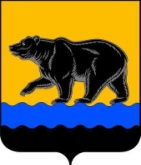 АДМИНИСТРАЦИЯ ГОРОДА НЕФТЕЮГАНСКА                              ПОСТАНОВЛЕНИЕ _______________                                                                                   № _________г.Нефтеюганск Об утверждении Положения о порядке разработки и утверждения условий конкурса, порядке контроля за их исполнением и порядке подтверждения победителем конкурса исполнения условий конкурса по продаже имущества муниципального образования город Нефтеюганск	В соответствии с Федеральными законами от 06.10.2003 № 131-ФЗ                «Об общих принципах организации местного самоуправления в Российской Федерации», от 21.12.2001 № 178-ФЗ «О приватизации государственного и муниципального имущества», Уставом города Нефтеюганска, Постановлением Правительства Российской Федерации от 12.08.2002 № 584 «Об утверждения Положения о проведении конкурса по продаже государственного или муниципального имущества», Положением о порядке  управления и распоряжения муниципальным имуществом, находящимся в собственности муниципального образования город Нефтеюганск,  утвержденным решением Думы города Нефтеюганска от 26.04.2017 № 146-VI администрация города Нефтеюганска постановляет: 1.Утвердить Положение о порядке разработки и утверждения условий конкурса, порядке контроля за их исполнением и порядке подтверждения победителем конкурса исполнения условий конкурса по продаже имущества муниципального образования город Нефтеюганск согласно приложению.2.Обнародовать (опубликовать) постановление в газете «Здравствуйте, нефтеюганцы!».3.Департаменту по делам администрации города (Виер М.Г.) разместить постановление на официальном сайте органов местного самоуправления города Нефтеюганска в сети Интернет.4.Постановление вступает в силу после его официального опубликования.Глава города  Нефтеюганска                                                                С.Ю.Дегтярев                                                                                         Приложение 								    к постановлению								    администрации города 								    от __________№_____Положениео порядке разработки и утверждения условий конкурса, порядке контроля за              их исполнением и порядке подтверждения победителем конкурса исполнения условий конкурса по продаже имущества муниципального образования город Нефтеюганск1.Общие положения1.1.Настоящее Положение о порядке разработки и утверждения условий конкурса, порядке контроля за их исполнением и порядке подтверждения победителем конкурса исполнения условий конкурса по продаже имущества муниципального образования город Нефтеюганск (далее - Положение) устанавливает порядок разработки и утверждения условий конкурса по продаже имущества муниципального образования город Нефтеюганск, в том числе акций (долей в уставном капитале) хозяйственных обществ, находящихся в собственности муниципального образования город Нефтеюганск, которые составляют более чем 50 процентов уставного капитала указанных хозяйственных обществ  (далее - Условия конкурса), порядок контроля за исполнением условий конкурса и порядок подтверждения победителем конкурса исполнения таких условий. 1.2.Условия конкурса, сроки их выполнения, порядок подтверждения победителем конкурса выполнения таких условий, порядок осуществления контроля, ответственность сторон за неисполнение или ненадлежащее исполнение своих обязательств указываются в договоре купли-продажи, заключенном по итогам конкурса. 2.Порядок разработки и утверждения Условий конкурса 2.1.Для разработки Условий конкурса отраслевые (функциональные) органы и (или) структурные подразделения администрации города Нефтеюганска, не указанные в пунктах 2.3, 2.5 настоящего Положения,  муниципальные предприятия и муниципальные учреждения города Нефтеюганска, хозяйственные общества, акции (доли в уставном капитале)  которых находятся в собственности муниципального образования город Нефтеюганск, юридические и физические лица вправе направить в Департамент муниципального имущества администрации города Нефтеюганска (далее ДМИ) свои предложения по формированию условий конкурса в течение 5 рабочих дней со дня опубликования Прогнозного плана (программы) приватизации имущества муниципального образования город Нефтеюганск предусматривающего продажу на конкурсе муниципального имущества, в том числе акций (долей в уставном капитале) хозяйственных обществ, находящихся в собственности муниципального образования город Нефтеюганск, которые составляют более чем 50 процентов уставного капитала указанных хозяйственных обществ (далее акций (долей в уставном капитале) хозяйственных обществ).2.2.По истечению 5 рабочих дней  со дня опубликования Прогнозного плана (программы) приватизации имущества муниципального образования город Нефтеюганск предусматривающего продажу на конкурсе акций (долей в уставном капитале) хозяйственных обществ ДМИ направляет в департамент экономического развития администрации города Нефтеюганска запрос о предоставлении предложений по формированию условий конкурса, с приложением поступивших в ДМИ предложений, указанных в пункте 2.1. настоящего Положения лиц.2.3.Департамент экономического развития администрации города Нефтеюганска в течение 10 рабочих дней со дня получения указанного в пункте 2.2 настоящего Положения запроса направляет в адрес ДМИ свои предложения по формированию условий конкурса по продаже  акций (долей в уставном капитале) хозяйственных обществ.2.4.По истечению 5 рабочих дней  со дня опубликования Прогнозного плана (программы) приватизации имущества муниципального образования город Нефтеюганск предусматривающего продажу на конкурсе муниципального имущества, за исключением акций (долей в уставном капитале) хозяйственных обществ ДМИ направляет в департамент градостроительства и земельных отношений администрации города Нефтеюганска запрос о предоставлении предложений по формированию условий конкурса, с приложением поступивших в ДМИ предложений, указанных в пункте 2.1. настоящего Положения лиц.2.5.Департамент градостроительства и земельных отношений администрации города Нефтеюганска в течение 10 дней со дня получения указанного в пункте 2.4 настоящего Положения запроса направляет в ДМИ свои предложения по формированию условий конкурса по продаже муниципального имущества, за исключением акций (долей в уставном капитале) хозяйственных обществ.2.6.Предложения по формированию условий конкурса, направляемые в адрес ДМИ, должны содержать: 2.6.1.Условия конкурса.  	2.6.2.Сроки исполнения условий конкурса.2.6.3.Экономическое обоснование условий конкурса. 2.6.4.Порядок подтверждения победителем конкурса исполнения условий конкурса.   2.7.Предложения указанных в пунктах 2.1, 2.3, 2.5 настоящего Положения отраслевых (функциональных) органов и (или) структурных подразделений администрации города Нефтеюганска  по формированию условий конкурса должны быть согласованы заместителем главы города Нефтеюганска, контролирующим деятельность соответствующего отраслевого (функционального) органа и (или) структурного подразделения администрации города Нефтеюганска.  2.8.Предложения муниципальных предприятий, муниципальных учреждений города Нефтеюганска по формированию условий конкурса должны быть согласованы отраслевым (функциональным) органом администрации города Нефтеюганска, в ведении которого находится соответствующее муниципальное предприятие, муниципальное учреждение. 2.9.Условия конкурса разрабатываются ДМИ на основании поступивших предложений указанных в  пунктах 2.1, 2.3, 2.5 настоящего Положения лиц.   2.10.Разработка условий конкурса осуществляется ДМИ в сроки, позволяющие обеспечить приватизацию такого имущества в соответствии с утвержденным Прогнозным планом (программой) приватизации имущества муниципального образования город Нефтеюганск.          2.11.Разработанные условия конкурса включаются в решение об условиях приватизации имущества муниципального образования город Нефтеюганск, утверждаемое постановлением администрации города Нефтеюганска в  порядке, установленном муниципальным правовым актом.  3.Порядок контроля за исполнением условий конкурса и порядок подтверждения победителем их исполнения 3.1.Исполнение условий конкурса контролируется ДМИ в соответствии с заключенным с победителем конкурса договором купли-продажи и настоящим Положением. 	3.2.Для обеспечения эффективного контроля исполнения условий конкурса ДМИ: 	3.2.1.Ведет учет договоров купли-продажи муниципального имущества, заключенных по результатам конкурса. 	3.2.2.Принимает от победителя конкурса промежуточные и сводный (итоговый) отчеты  о выполнении им условий конкурса с приложенными документами, подтверждающими их выполнение. 	3.2.3.Проводит проверки документов, представляемых победителем конкурса в подтверждение выполнения условий конкурса.	3.2.4.Осуществляет претензионно-исковую работу по расторжению договора купли-продажи, взысканию предусмотренной договором купли-продажи неустойки, возмещению убытков. 	3.3.Периодичность и форма представления отчетных документов победителем конкурса определяются договором купли-продажи с учетом того, что документы представляются не чаще одного раза в квартал. 	3.4.В целях проведения проверки фактического исполнения условий конкурса создается комиссия по контролю за выполнением условий конкурса по продаже имущества муниципального образования город Нефтеюганск (далее Комиссия по контролю), состав и порядок работы которой утверждается распоряжением администрации города Нефтеюганска.	3.5.В течение 5 рабочих дней с даты истечения промежуточных сроков исполнения условий конкурса победитель конкурса представляет в ДМИ промежуточный отчет о выполнении им условий конкурса с приложением документов, подтверждающих их выполнение. В течение 10 рабочих дней с даты истечения срока исполнения условий конкурса победитель конкурса представляет в ДМИ сводный (итоговый) отчет о выполнении им условий конкурса с приложением документов, подтверждающих их выполнение. 	3.6.ДМИ не позднее 3 рабочих дней со дня получения представленного победителем конкурса промежуточного отчета, сводного (итогового) отчета о выполнении им условий конкурса с приложенными документами, подтверждающих их выполнение, направляет указанные в настоящем пункте документы на рассмотрение Комиссии по контролю.	3.7.Комиссия по контролю осуществляет проверку фактического исполнения условий конкурса в течение 10 рабочих дней со дня получения представленного победителем конкурса промежуточного отчета, о выполнении им условий конкурса с приложенными документами, подтверждающих их выполнение. 	Комиссия по контролю осуществляет проверку фактического исполнения условий конкурса в целом в течение 2 месяцев со дня получения представленного победителем конкурса сводного (итогового) отчета о выполнении им условий конкурса с приложенными документами, подтверждающих их выполнение.	При проверке фактического исполнения условий конкурса на основании промежуточного отчета, сводного (итогового) отчета к работе Комиссии по контролю могут быть привлечены эксперты и специалисты различных отраслей.	3.8.По результатам рассмотрения промежуточного отчета, сводного (итогового) отчета о выполнении условий конкурса Комиссия по контролю принимает составляет в двух экземплярах акт о выполнении победителем конкурса условий конкурса или о признании условий конкурса невыполненными (далее - Акт).	3.9.В Акте указываются: дата и место его составления, данные о составе Комиссии по контролю, перечень обязательств победителя конкурса по заключенному договору купли-продажи и документов, подтверждающих выполнение или невыполнение победителем конкурса условий конкурса, а также выводы и предложения Комиссии по контролю по вопросу признания выполнения победителем конкурса условий конкурса.          3.10.Акт подписывается председателем Комиссии по контролю, заместителями председателя Комиссии по контролю и всеми членами Комиссии по контролю, принявшими участие в работе по проверке фактического исполнения условий конкурса.	3.11.В течение 10 рабочих дней со дня подписания Комиссией по контролю, Акт утверждается постановлением администрации города Нефтеюганска. После утверждения один экземпляр Акта остается в ДМИ, второй в течение 3 рабочих дней со дня его утверждения направляется победителю конкурса. 	3.12.Победитель конкурса вправе направить в ДМИ письменные возращения (замечания) к Акту. Возражения (замечания) победителя конкурса оформляются Акту.3.13.В случае непредставления победителем конкурса в установленный договором купли-продажи срок сводного (итогового) отчета комиссия по контролю в течение 10 рабочих дней составляет акт о признании условий конкурса невыполненными. 3.14.Невыполнение победителем конкурса условий конкурса является основанием для осуществления ДМИ претензионно-исковой работы по расторжению договора купли-продажи, взысканию предусмотренной договором купли-продажи неустойки, возмещению убытков в соответствии в законодательством Российской Федерации, условиями договора купли-продажи. 3.15.Обязательства победителя конкурса по выполнению условий конкурса считаются исполненными с момента утверждения постановлением администрации города Нефтеюганска акта о выполнении победителем конкурса условий конкурса.Согласованиепроекта постановления администрации города«Об утверждении Положения о порядке разработки и утверждения условий конкурса, порядке контроля за их исполнением и порядке подтверждения победителем конкурса исполнения условий конкурса по продаже имущества муниципального образования город Нефтеюганск»1.Визы:2.Проект разработан: начальником отдела корпоративного управления департамента муниципального имущества администрации города Е.Е.Василенко.  Телефон: 23 78 38. 3.Примечание (замечания):4.Рассылка:ИАО ДДАДепартамент муниципального имущества.Заместитель главы городаЕ.А.Абрамова  Заместитель главы города О.Ю.Тальянов Директор департамента по делам администрации Директор департамента экономического развития Директор департамента градостроительства и земельных отношений Директор департамента муниципального имущества М.Г.Виер С.А.Григорьева А.В.Байгушкин А.В.Мага Начальник юридическо-правового управленияД.М.Черепанич